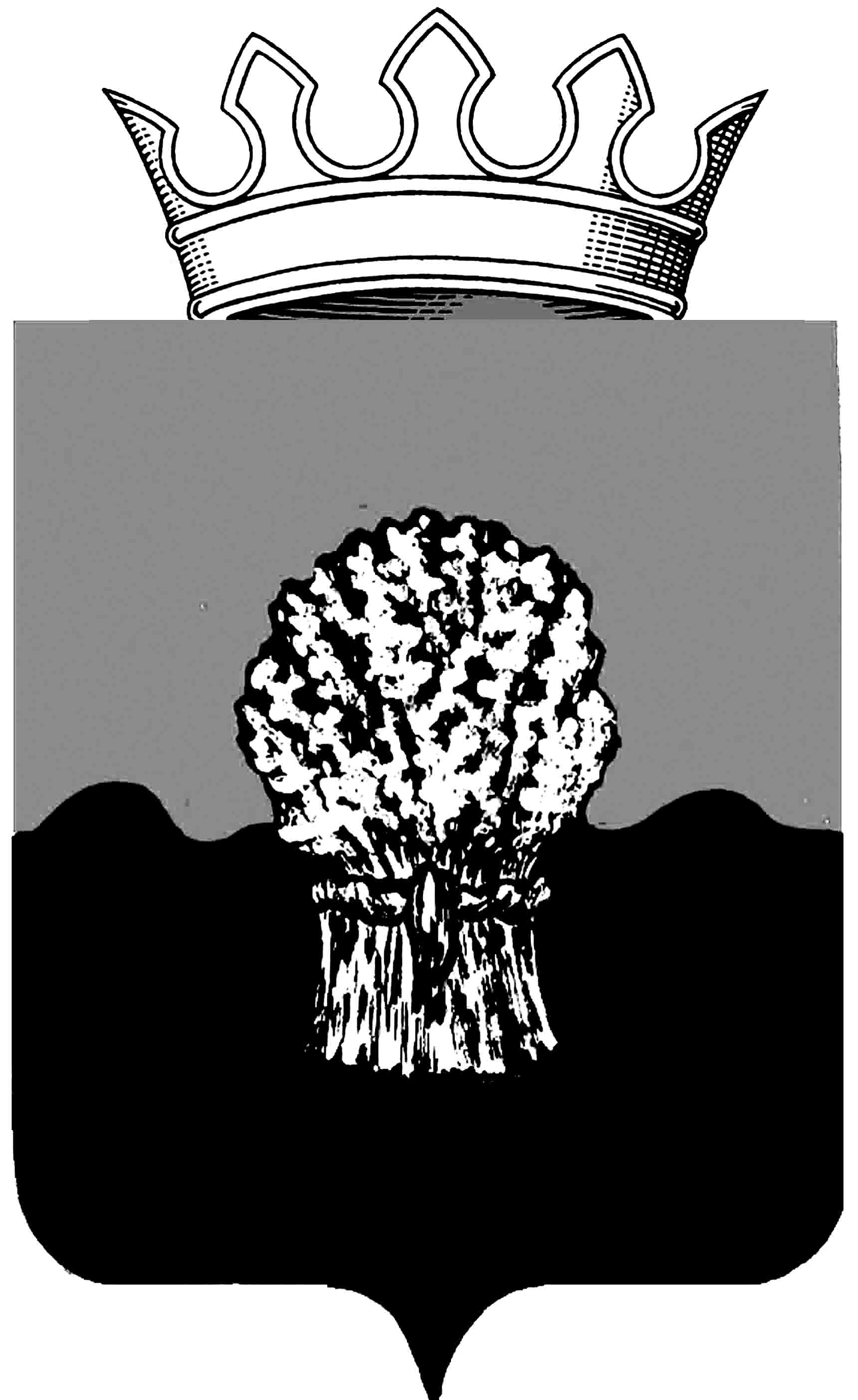 РОССИЙСКАЯ ФЕДЕРАЦИЯ             
САМАРСКАЯ ОБЛАСТЬМУНИЦИПАЛЬНЫЙ РАЙОН СызранскийСОБРАНИЕ ПРЕДСТАВИТЕЛЕЙ ГОРОДСКОГО ПОСЕЛЕНИЯ Балашейкатретьего созываРЕШЕНИЕ18 января  2018 года                                                                                № 05О работе Молодежного Совета на территории  городского поселения Балашейка муниципального района Сызранский Самарской области На основании Федерального закона  от 6 октября 2003 года №131-ФЗ «Об общих принципах организации местного самоуправления в Российской Федерации», в соответствии с Федеральным законодательством, законодательством Самарской области, Уставом городского поселения Балашейка муниципального района Сызранский Самарской области, Собрание представителей  городского поселения Балашейка муниципального района Сызранский Самарской областиР Е Ш И Л О  :1. Информацию о работе Молодежного Совета при  администрации городского поселения  Балашейка муниципального района Сызранский Самарской области принять к сведению.2. Признать работу Молодежного Совета при администрации городского поселения удовлетворительной. 3. Молодежному Совету (председатель – Давыдова О.А.):3.1. разработать и принять план работы Молодежного Совета на 2018 год;3.2. принять активное участие в подготовке и проведении Дня молодежи в поселке и на районном уровне;3.3. принять активное участие в подготовке и проведении мероприятий по  празднованию 80-летия со дня основания Сызранского района;3.4. информировать население и общественность о работе Молодежного совета на страницах районной газеты «Красное Приволжье» и информационно-общественной газеты органов местного самоуправления городского поселения Балашейка «Вестник Балашейки», а также в сети Интернет.	4. Обнародовать данное решение согласно решению Собрания представителей городского поселения Балашейка №25 от 26 июля 2007 года «О порядке официального опубликования  и обнародования  нормативных актов местного самоуправления городского поселения Балашейка  муниципального района Сызранский Самарской области».  5. Контроль за исполнением данного решения возложить на  председателя постоянной комиссии по соблюдению законности, правопорядку и социальной политике Кувшинову М.С..6. Опубликовать настоящее решение в информационном бюллетене органов местного самоуправления городского поселения Балашейка муниципального района Сызранский Самарской области.Председатель Собрания представителейгородского поселения Балашейкамуниципального района СызранскийСамарской области                                                                                Н.А.ХапугинаГлава городского поселения Балашейкамуниципального района СызранскийСамарской области                                                                            С.А.Сусин